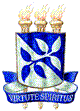 Universidad Federal de BahíaInstituto de LetrasPost-Graduación en LetrasCalle Barão de Jeremoabo, nº147 - CEP: 40170-290 - Campus Universitario Ondina Salvador-BA Tel.: (71) 3283 - 6256 - Página: http://www.ppgll.ufba.br - Correo: pgletba@ufba.brPARRILLA CURRICULAR E FLUJOGRAMAMAESTRÍA EM LITERATURA Y CULTURASalvador, 17 de octubre de 2012.DisciplinaTipoPeríodoPeríodoPeríodoPeríodoDisciplinaTipoSem. 1Sem. 2Sem. 3Sem. 4LET669 Metodología de la InvestigaciónOBXLET665 Seminarios Avanzados IIOBX LET663 Representación LiterariaOBX Optativa 1OPX Optativa 2OPXOptativa 3OPXActividadesLET E50 Evaluación y Defensa del Proyecto de Disertación OBX LET790 Investigación OrientadaOBX X X LET791 Práctica Docente Orientada OLET939 Práctica Docente (Becarios)OBX 2 Créditos Publicación (NPGL, Art. 19)OBX 